День открытых дверей в рамках федерального проекта «Профессионалитет»29 июля 2022 года выпускники 9-х классов школ города Узловая приняли участие в мероприятии на базе ГПОУ ТО «Узловский машиностроительный колледж» и АО «Пластик». В колледже ребятам был предложен увлекательный химический квест, в котором они показали не только свои знания, но и умение работать в команде. Все школьники получили награду с символикой проекта.Знакомство с химическими технологиями продолжилось на предприятии, где ребята приняли участие в мастер-классе по изготовлению полимерной массы с использованием продукции предприятия. Далее предстояла интересная экскурсия в производственные подразделения по изготовлению изделий из пластмассы, литью готовых изделий с демонстрацией работы выдувной машины.Школьники получили уникальную возможность поучаствовать в диалоге с министром промышленности и торговли Тульской области Романовым Вячеславом Михайловичем, который рассказал о перспективах развития региона и трудоустройстве молодежи.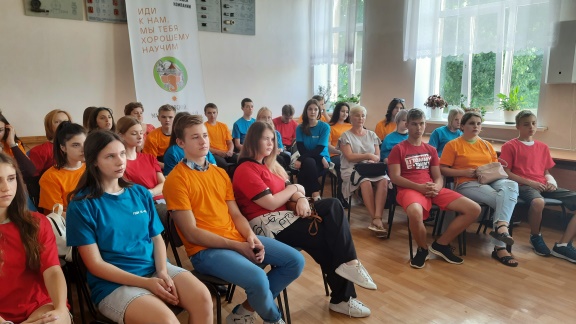 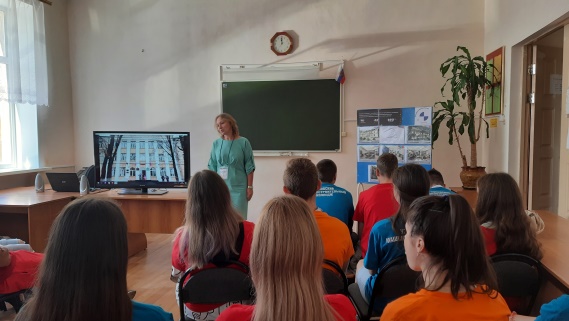 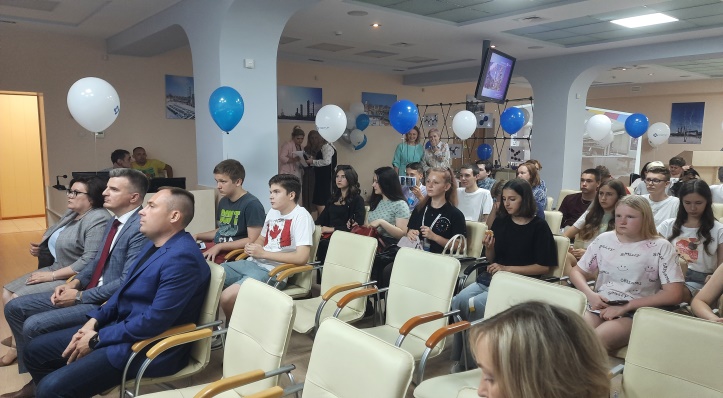 